REQUERIMENTO Nº 914/2018Requer informações acerca dos alunos matriculados nas Instituições de Ensino Municipais de Santa Bárbara d´Oeste.Senhor Presidente,Senhores Vereadores, CONSIDERANDO que o Poder Legislativo Municipal, através de seus membros legalmente eleitos pela população, tem como uma de suas atribuições fiscalizarem o Poder Executivo Municipal no âmbito de seus atos;CONSIDERANDO que é dever do Poder Executivo encaminhar as respostas adequadamente a esta Casa de Leis, sem omissão do conteúdo e termos do ora requerido, dando amplo acesso as informações, de forma clara e em linguagem de fácil compreensão;CONSIDERANDO por fim que, a transparência é um dever dos órgãos públicos e o cidadão tem direito ao acesso às informações, para que assim cada vez mais sejam prestados aos cidadãos serviços de excelência, constituindo ao parlamentar o dever de fiscalizar todo e qualquer serviço público, sendo que, fiscalização é garantida pela lei orgânica do município.REQUEIRO que, nos termos do Art. 10, Inciso X, da Lei Orgânica do município de Santa Bárbara d’Oeste, combinado com o Art. 63, Inciso IX, do mesmo diploma legal, seja oficiado ao Excelentíssimo Senhor Prefeito Municipal para que encaminhe a esta Casa de Leis as seguintes informações: 1º) Quantos alunos exatamente se encontram matriculados nas Instituições de Ensino Municipais? Para as informações considerar até a data de 31/06/2018; informar detalhadamente e separadamente a quantidade por categoria, série, incluindo creches;2º) Quantos alunos haviam matriculados nas Instituições de Ensino Municipais no ano de 2017? informar detalhadamente e separadamente a quantidade por categoria, série, incluindo creches;3º) Informar quais são as séries que as Instituições de Ensino Municipais disponibilizam aos alunos? 4º) Outras informações que julgar relevantes.Plenário “Dr. Tancredo Neves”, em 03 de julho de 2018.JESUS VENDEDOR-Vereador / Vice Presidente-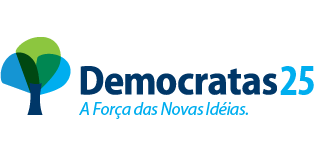 